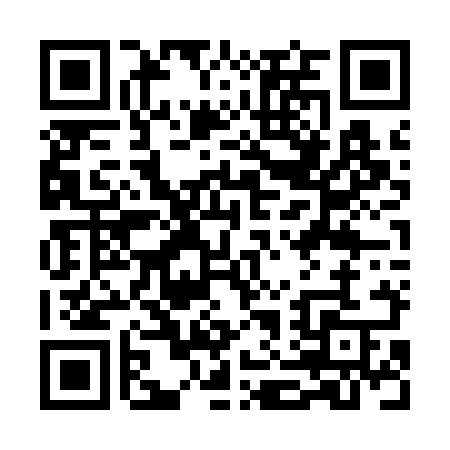 Prayer times for Misericordia, PortugalWed 1 May 2024 - Fri 31 May 2024High Latitude Method: Angle Based RulePrayer Calculation Method: Muslim World LeagueAsar Calculation Method: HanafiPrayer times provided by https://www.salahtimes.comDateDayFajrSunriseDhuhrAsrMaghribIsha1Wed4:506:311:266:208:229:572Thu4:486:301:266:218:239:593Fri4:476:291:266:218:2410:004Sat4:456:281:266:228:2510:015Sun4:446:271:266:228:2610:036Mon4:426:251:266:238:2710:047Tue4:416:241:266:238:2810:058Wed4:396:231:266:248:2910:079Thu4:376:221:266:248:3010:0810Fri4:366:211:266:258:3110:1011Sat4:356:201:266:258:3210:1112Sun4:336:191:266:268:3310:1213Mon4:326:181:266:278:3410:1414Tue4:306:171:266:278:3510:1515Wed4:296:171:266:288:3510:1616Thu4:286:161:266:288:3610:1817Fri4:266:151:266:298:3710:1918Sat4:256:141:266:298:3810:2019Sun4:246:131:266:298:3910:2120Mon4:236:131:266:308:4010:2321Tue4:216:121:266:308:4110:2422Wed4:206:111:266:318:4210:2523Thu4:196:101:266:318:4210:2624Fri4:186:101:266:328:4310:2825Sat4:176:091:266:328:4410:2926Sun4:166:091:276:338:4510:3027Mon4:156:081:276:338:4610:3128Tue4:146:081:276:348:4610:3229Wed4:136:071:276:348:4710:3330Thu4:126:071:276:358:4810:3431Fri4:126:061:276:358:4810:35